INFORMATIONS ADMINISTRATIVES DU PATIENTIdentité du patient : 	Nom de naissance : 	Nom d’usage : 	Prénom : 	Date de naissance : 	Pays de naissance et code postal : 	Genre :  homme  femmeAge : 	Adresse : 	Téléphone : 	Code postal : 	Ville de résidence : 	IPP du patient : 	Établissement : 	CONTEXTE DE LA RCPIntitulé de la RCP : 	Date de la RCP : 	Participants à la RCP :NomFonctionStructure………………………………………………………………………………………………………………………………………………………………………………………………………………………………………………………………………………………………………………………………………………………………………………………………………………………………………………………………………………………………………………………………………………………………………………………………………………………………………………………………………………………………………………………………………………………………………………………………………………………………………………………………………………………………………………………………………………………………………………………………………………………………………………………………………………………………………………………………………………………………………………………………………………………………………………………………………………………………………………………………………………………………………………………………………………………………………………………………………………………………………………………………………………………………………………………………………………………Motif de la RCP :Simple enregistrementDémarche diagnostiqueProposition de traitement*Ajustement thérapeutique*Surveillance après traitementRechute*Relecture d'examensRecours (2nd avis)Autre* : …………………………… Médecin demandeur : 		Etablissement demandeur : 		Autres correspondants : 		Médecin traitant : 		              Pas de médecin traitant connuINFORMATIONS CLINIQUES ET PARACLINIQUESAntécédents / co-morbiditésAntécédents personnels	Antécédents familiauxOncogénétique Circonstances de la découverte Circonstances non connues  Dépistage individuel  Manifestations cliniques  Découverte fortuite  Dépistage organisé Histoire de la maladieDécisions RCP antérieuresEtat généralTaille (cm) : 		Poids (kg) : 		Date de mesure : 	Capacité de vie OMS :   0    1    2    3*    4*    NSP	Date de l'OMS : 		Score Pallia 10 :   ⩽ 3    ⩾ 4*   http://www.sfap.org/system/files/pallia10.pdfSi ⩾ 75 ans : Score G8 : 		Date de calcul : 	………..État actuelGrossesse en cours :  Oui    Non    NSP		Début de grossesse : 	……..Cancer reconnu d'origine professionnelle :  Oui    Non    Demande en cours    NSPSiège de la tumeur primitiveLocalisation : ………………………………………………………………………………    NSPLatéralité (ou partie)   Droite   Gauche   Autre : ………………………………..	Date de diagnostic initial : 	Appareil : Organes génitaux masculins Voies urinairesOrgane :  Pénis Prostate Testicule Organes génitaux masculins sans précision Pénis Prostate Organes génitaux masculins sans précision Prostate Testicule Organes génitaux masculins sans précision Rein Voies urinaires hautesLibellé :  Verge Prostate Testicule Organes génitaux de l’homme (autres et non précisés) Verge (Carcinome in situ) Prostate (Carcinome in situ) Organes génitaux de l’homme (Carcinome in situ autres et non précisés) Prostate (évolution imprévisible ou inconnue) Testicule (évolution imprévisible ou inconnue) Autres organes génitaux de l’homme (évolution imprévisible ou inconnue) Rein, à l’exception du bassinet BassinetClassificationsTNM    Cf. Modèle urologie (Pénis / Prostate / Rein / Testicule / Vessie)      	     https://www.oncorif.fr/urologie/    T : …..  N : …… M ……  Stade : ……     Date(s) : …………………………….     S :  Sx    S0    S1    S2    S3                   ……………………………..     S :  Sx    S0    S1    S2    S3                   ……………………………..     S :  Sx    S0    S1    S2    S3Autre classification : ………………………Stade : …………………………… Date : 	Stade actuel de la maladieCas présenté :    Phase initiale   2nd cancer de novo   Progression*   Rechute*                            Locale    Régionale    A distanceLocalisation(s) actuelle(s) : …………………………………………………………………………………………..Évaluation sociale / Soins de supportEvaluation réalisée :   Oui    NonEvaluation sociale patient :……………………………………………………………………………………………………………………………………………………………………………………………………………………………………………………………………………………………………………………………………………………………………………………………...Besoins soins de support du patient : ……………………………………………………………………………………………………………………………………………………………………………………………………………………………………………………………………………………………………………………………………………………………………………………………...Besoin soutien proches et aidants : ……………………………………………………………………………………………………………………………………………………………………………………………………………………………………………………………………………………………………………………………………………………………………………………………... Consulter / mettre à jour les informations relatives au dépôt des directives anticipéesRésultats d'examens récentsBiologie standard ………………………………………………………………………………………………………………………………………………………………………………………………………………………………………………………………Marqueurs tumoraux ………………………………………………………………………………………………………………………………………………………………………………………………………………………………………………………………Imagerie ………………………………………………………………………………………………………………………………………………………………………………………………………………………………………………………………Autre ………………………………………………………………………………………………………………………………………………………………………………………………………………………………………………………………EXAMENS ANATOMOPATHOLOGIQUESSynthèse des examens précédents………………………………………………………………………………………………………………………………………………………………………………………………………………………………………………………………………………………………………………………………………………………………………………………………Nouveaux examens anatomopathologiques Oui    Non    NSPSi oui : Date d’examen : …………………………….Type d’examen : ………………………………………………………………………………………………………….Localisation : ……………………………………………………………………………………………………..............Type histologique Type : ……………………………………………………………………………………………………………..Grade :   0     1    2    3   4    5    Inconnu    Bas    Haut    Autre classification Immunohistochimie : ………………………………………………………………………………………………………………………………………………………………………………………………………………………………………………………………Biologie moléculaire : ………………………………………………………………………………………………………………………………………………………………………………………………………………………………………………………………Classification TNM     pT : ….   pN : …..   pM : ….  Stade : ….. Autre classification NSPGleason : …… = …… + ……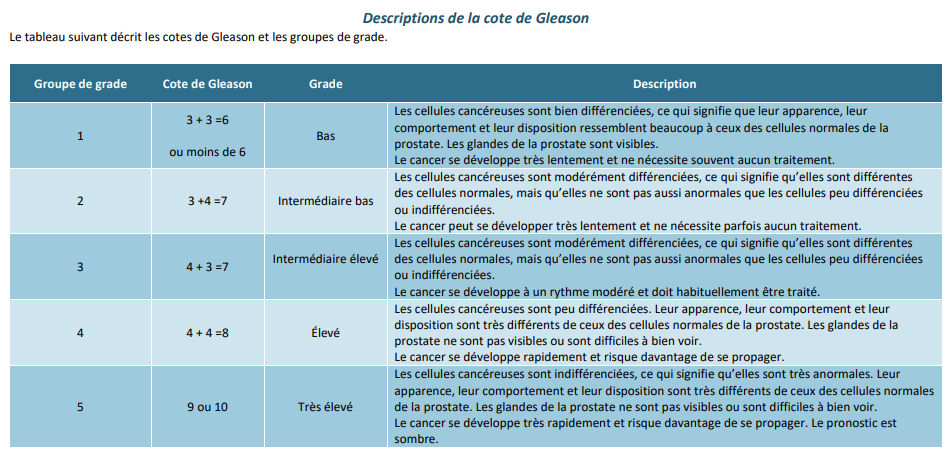 Fuhrman :  0    1    2    3   4    NSP  Résidu tumoral après chirurgie :  R0    R1    R2    Rx       Marges : ………………………………………Précisions : ………………………………………………………………………………………………………………………………………………………………………………………………………………………………………………………………Relecture anatomopathologique : ………………………………………………………………………………………Date de relecture : ……………………………………..Autre(s) : ………………………………………………………………………………………………………………………………………………………………………………………………………………………………………………………………………………………………………………………………………………………………………………………………SYNTHÈSE ET QUESTION POSÉE………………………………………………………………………………………………………………………………………………………………………………………………………………………………………………………………………………………………………………………………………………………………………………………………………………………………………………………………………………………………………………………………DÉCISIONDécision Décision prise    À représenter en RCP    Recours à une RCP régionale ou nationalePrécisions………………………………………………………………………………………………………………………………………………………………………………………………………………………………………………………………………………………………………………………………………………………………………………………………Avis oncogénétique       Oui   Non   NSP Avis oncogériatrique      Oui   Non   NSP Proposition de préservation de la fertilité   Oui   Non   NSPPropositions de traitementsPrécisez l’ordre devant le traitement*Si prise en charge palliative : Demande d’intervention d’une équipe de soins palliatifs Programmation d’une RCP onco-palliative Autre : …………………………………………………………………………………………………………………..Autres précisions thérapeutiques & surveillance ……………………………………………………………………………………………………………………….……..………………………………………………………………………………………………………………….	……..Statut :  A prévoir : date de début envisagée : …………………………    Dès que possible   	 En cours Interrompu Terminé AnnuléProposition d’accompagnement / soins de supportProposition d’accompagnement :  Oui*    Non*Si oui, typologie de soins de support :  Activité Physique Adaptée (APA) 		           Accompagnement esthétique 		 Addictologie 					         Consultation référent oncologue 		         Consultation soins de support  	                                                                                                                                       Diététique / Nutrition  Equipe mobile SP et/ou douleur Ergothérapeute  Gériatre Kinésithérapie / Rééducation fonctionnelle Orthophoniste Pharmacien Psychiatre / Psychologue Psychomotricien Réévaluation équipe soignante Service social Stomathérapeute AutrePrécisions :………………………………………………………………………………………………………………………………………………………………………………………………………………………………………………………………………………………………………………………………………………………………………………………………………………………………………………………………………………………………………………………………Nom(s) soignant(s) : ………………………………………………………………………………………………………………………………………………………………………………………………………………………………………………………………………………………………………………………………………………………………………………………………………………………………………………………………………………………………………………………………Lieu :  Intra hospitalier    Extra hospitalier Statut : 												      A prévoir                        Date(s) : ………………………………………                  ……………………………………….                 ………………………………………. En cours Interrompu Terminé Annulé Evaluation sociale du patient :………………………………………………………………………………………………………………………………………………………………………………………………………………………………………………………………………………………………………………………………………………………………………………………………………………………………………………………………………………………………………………………………Evaluation des proches et/ou aidants du patient :………………………………………………………………………………………………………………………………………………………………………………………………………………………………………………………………………………………………………………………………………………………………………………………………………………………………………………………………………………………………………………………………Devenir du patient : Domicile Hospitalisation soins de support SSR Séjour de répit LISP USP A définirIntervenant(s) : Réseau de santé HAD Hôpital de jour soins de support Professionnels libéraux SSIAD Prestataire de ville AutreAutres :  Associations de malades / Bénévoles Pratiques complémentairesCommentaire(s) : ………………………………………………………………………………………………………………………………………………………………………………………………………………………………………………………………………………………………………………………………………………………………………………………………………………………………………………………………………………………………CADRE DE LA PROPOSITION DE PRISE EN CHARGEApplication d'un référentiel Référentiel régional : 	 Référentiel national : 	 Référentiel international : 	 Traitement hors référentiel : 	Proposition d’inclusion dans un essai clinique :  Oui    Non Si oui, titre et/ou n° de registre  	Personne validant la RCP : 	Fiche RCP validée :  Oui    Non Fiche RCP envoyée au médecin traitant :    Oui    Non    NSP__ Chirurgie__ Dispositif implantable/VVC __ Chimiothérapie __ Immunothérapie __ Hormonothérapie  __ Thérapie ciblée __ Radiothérapie __ Radio/Chimio concomitante__ Radiothérapie métabolique__ Curiethérapie __ Radiologie interventionnelle__ Autogreffe/Allogreffe__ Prise en charge palliative*__ CHIP__ Surveillance seule__ Autre